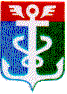 РОССИЙСКАЯ ФЕДЕРАЦИЯПРИМОРСКИЙ КРАЙ
 ДУМА НАХОДКИНСКОГО ГОРОДСКОГО ОКРУГАРЕШЕНИЕ__.__.2023                                                                                                                                 ПРОЕКТОб установлении границ общественной организации «Территориальное общественное самоуправление «Альбатрос» Находкинского городского округа»1. Установить следующие границы общественной организации «Территориальное общественное самоуправление «Альбатрос» Находкинского городского округа», расположенного в г. Находке Приморского края:- три многоквартирных дома по улице Пограничной в городе Находке № 52, № 54, № 56 и ограничена земельными участками с кадастровыми номерами 25:31:010211:3, 25:31:010211:1884, 25:31:010211:431.Территории, закрепленные в установленном порядке за учреждениями, предприятиями и организациями, не входят в состав территории общественной организации «Территориальное общественное самоуправление «Альбатрос» Находкинского городского округа. 2. Настоящее решение вступает в силу со дня его официального опубликования.Председатель ДумыНаходкинского городского округа                                                               А.В. КузнецовГлава Находкинскогогородского   округа                                                                                      Т.В. Магинский